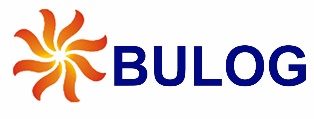 PENGUMUMAN PELELANGAN TERBUKAPENGADAAN PEKERJAAN PELAKSANAAN PEMBANGUNAN GUDANG MODERN-DC MEDAN DI KANTOR WILAYAH SUMATRA UTARA (LELANG ULANG)Perum BULOG akan melaksanakan Pelelangan Terbuka Prakualifikasi, dengan ketentuan sebagai berikut:Paket PekerjaanNama paket pekerjaan  	:	Pengadaan Pekerjaan Pelaksanaan Pembangunan Gudang Modern-DC Medan di Kantor Wilayah Sumatra Utara (Lelang Ulang)Lokasi pekerjaan	: Kota Medan Provinsi Sumatra UtaraNilai total HPS	: Rp78.169.334.000,00 (sudah termasuk PPN 10%)Sumber pendanaan		: Penyertaan Modal Negara (PMN) Tahun Anggaran 2016Persyaratan PesertaPerusahaan berbadan hukum Indonesia (Perusahaan Nasional) yang didirikan berdasarkan peraturan perundang-undangan;Terdaftar sebagai rekanan Perum BULOG pada sistem e-Procurement Perum BULOG https://eproc.bulog.co.id/;Memiliki Akte Notaris mengenai Pendirian Perusahaan serta perubahan-perubahannya termasuk pengesahan dari Menteri Hukum dan Hak Asasi Manusia atau lembaga/instansi yang berwenang;Memiliki Surat Izin Usaha Perdagangan (SIUP) dengan Klasifikasi Non Kecil (Menengah/Besar) dan memiliki kekayaan bersih minimal Rp500.000.000,00;Mempunyai Izin Usaha Jasa Konstruksi (IUJK);Memiliki Sertifikat Badan Usaha (SBU) Jasa Pelaksana Konstruksi dengan Subkualifikasi Non Kecil dan memiliki Subklasifikasi bidang dengan memenuhi seluruh ketentuan sebagai berikut :Jasa Pelaksana Untuk Konstruksi Bangunan Gudang dan Industri (BG003) dan/atau Jasa Pelaksana Konstruksi Bangunan Komersial (BG004) dan;Jasa Pelaksana Konstruksi Bangunan Gedung Lainnya (BG009) dan;Jasa Pelaksana Konstruksi Pemasangan Pendingin Udara (Air Conditioner) Pemanas dan Ventilasi (MK001) dan;Jasa Pelaksana Instalasi Tenaga Listrik Gedung dan Pabrik (EL010).Memiliki Tanda Daftar Perusahaan (TDP) atau Nomor Induk Berusaha (NIB);Memiliki NPWP dan Surat Pengukuhan Pengusaha Kena Pajak (SPPKP);Memiliki rekening koran 3 (tiga) bulan terakhir (Oktober 2020, November 2020 dan Desember 2020) dengan jumlah keuangan (saldo akhir) perusahaan minimal 30% dari HPS pada tiap bulan yang dibuktikan dengan rekening koran dan/atau deposito yang tidak sedang dijaminkan (bisa diakumulasikan dari beberapa rekening atas nama Perusahaan untuk masing-masing bulan);Melampirkan dukungan keuangan dari Bank sebesar nilai total HPS;Memiliki Laporan Keuangan dengan Opini Wajar Tanpa Pengecualian 2 Tahun Terakhir, Tahun 2018 (audited) dan Tahun 2019 (audited);Memiliki Laporan Keuangan (Neraca, Laporan Laba (Rugi), Catatan atas Laporan Keuangan) Triwulan 3 Tahun 2020;Memiliki bukti pelunasan SPT badan/perusahaan Tahun 2019;Memiliki SPT Masa PPN 3 (tiga) bulan terakhir (September 2020, Oktober 2020 dan November 2020);Memiliki pengalaman dalam kurun waktu 15 tahun terakhir untuk pekerjaan sejenis (Jasa  Konstruksi Pembangunan Gudang dan/atau Pembangunan Gedung) dengan nilai kontrak minimal 1/3 dari nilai total HPS yang dibuktikan dengan Kontrak Pekerjaan dan Berita Acara Serah Terima (BAST);Memiliki Sertifikat Manajemen Mutu (ISO 9001), memiliki Sertifikat Manajemen Keselamatan dan Kesehatan Kerja (SMK3) dari Kementerian Ketenagakerjaan RI, dan memiliki Sertifikasi Manajamen Lingkungan (ISO 14001);Memiliki Surat Domisili Perusahaan/ Izin Lokasi;Perusahaan harus mendaftar atas nama sendiri, tidak diperkenankan untuk Perusahaan Kemitraan/ Kerjasama Operasional (KSO).Pendaftaran LelangDilakukan melalui website https://eproc.bulog.co.id/ dengan jadwal sebagai berikut :Keterangan lebih lanjut dapat menghubungi  Divisi  Pengadaan  Barang  dan  Jasa  melalui telepon:                   021-5252209 ext. 2524, email: divisi.barjas@bulog.co.id 		Jakarta, 25 Januari 2020 DIVISI PENGADAAN BARANG DAN JASA   NoKegiatanTanggalWaktuPendaftaran Lelang26 Januari 2021 s.d  02 Februari 202108.00 – 17.00 WIBDownload Dokumen Prakualifikasi27 Januari 2021 s.d        03 Februari 202108.00 – 17.00 WIBPemasukan Data Kualifikasi27 Januari 2021 s.d        03 Februari 202108.00 – 17.00 WIBKadiv Pengadaan Barang dan JasaKasubdiv PenyelenggaraanKasubdiv Evaluasi AdministrasiKasi PengelolaanKasi Adm Penyelenggaraan